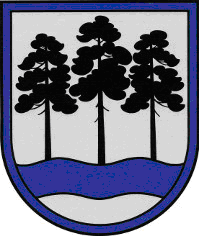 OGRES  NOVADA  PAŠVALDĪBAReģ.Nr.90000024455, Brīvības iela 33, Ogre, Ogres nov., LV-5001tālrunis 65071160, e-pasts: ogredome@ogresnovads.lv, www.ogresnovads.lv PAŠVALDĪBAS DOMES SĒDES PROTOKOLA IZRAKSTS24.Par izglītojamo uzņemšanu  Ogres novada pašvaldības vispārējās izglītības iestāžu 10. klasēs  un neuzņemšanu Ogres Valsts ģimnāzijas 7. klasē  2022./2023. mācību gadāSaskaņā ar likuma “Par pašvaldībām” 15. panta pirmās daļas 4. punktu, viena no pašvaldības autonomajām funkcijām ir gādāt par iedzīvotāju izglītību. Pamatojoties uz Izglītības likuma 17. panta trešās daļas 1.2 punktu pašvaldība nodrošina pieejamu un kvalitatīvu izglītību savā teritorijā atbilstoši valsts noteiktajiem mērķiem un personas vajadzībām.Ogres novada Izglītības pārvalde, veidojot Ogres novada izglītības attīstības stratēģiju 2022. - 2027. gadam, kā vienu no prioritātēm izvirzījusi uzdevumu izveidot mūsdienīgu vispārējās vidējās izglītības piedāvājumu Ogres novadā, kas atspoguļots informatīvajā ziņojumā par vispārējās vidējās izglītības attīstību (turpmāk - Informatīvais ziņojums) (pieņemts zināšanai Ogres novada pašvaldības (turpmāk – pašvaldība) domes 2022. gada 24. februāra sēdē). Informatīvajā ziņojumā sniegts vispārējās vidējās izglītības Ogres novadā raksturojums un vidusskolu attīstības iespējas. Viens no izvirzītajiem mērķiem ir Ogres Valsts ģimnāziju attīstīt par mūsdienīgu, konkurētspējīgu  vidējās vispārējās izglītības iestādi, kas no 2024. gada 1. septembra īstenos vispārējās vidējās izglītības programmas 10.-12. klašu posmā un būs pieejama jebkuram novada jaunietim.Pašvaldības dome 2022. gada 24. februārī pieņēma lēmumu Nr.25 “Par Ogres novada pašvaldības Ogres sākumskolas iekšējo reorganizāciju un pārveidi par  pamatskolu”, tādējādi nodrošinot plašāku un dažādām izglītojamo vajadzībām atbilstošāku vispārējās pamatizglītības pakalpojuma pieejamību 1.-9. klašu posmā Ogres pilsētā.Izglītojamo uzņemšana vispārējās vidējās izglītības programmās tiek nodrošināta saskaņā ar izglītības iestādēm pieejamajiem materiāltehniskajiem un pedagoģiskajiem resursiemSaskaņā ar pašvaldības domes pieņemtajiem lēmumiem, lai attīstītu optimālu un kvalitatīvu vispārējās izglītības piedāvājumu Ogres novadā, kas atbilstu Ogres novada izglītības attīstības stratēģijai 2022. - 2027. un, pamatojoties uz likuma „Par pašvaldībām” 15. panta pirmās daļas 4. punktu un Izglītības likuma 17. panta trešās daļas 1.2 punktu,balsojot: ar 23 balsīm "Par" (Andris Krauja, Artūrs Mangulis, Atvars Lakstīgala, Dace Kļaviņa, Dace Māliņa, Dace Nikolaisone, Dainis Širovs, Dzirkstīte Žindiga, Edgars Gribusts, Egils Helmanis, Gints Sīviņš, Ilmārs Zemnieks, Indulis Trapiņš, Jānis Iklāvs, Jānis Kaijaks, Jānis Lūsis, Jānis Siliņš, Linards Liberts, Mariss Martinsons, Pāvels Kotāns, Raivis Ūzuls, Toms Āboltiņš, Valentīns Špēlis), "Pret" – nav, "Atturas" – nav, Ogres novada pašvaldības dome NOLEMJ:2022./2023. mācību gadā neuzņemt izglītojamos šādu Ogres novada pašvaldības vispārējās izglītības iestāžu  10. klasēs:Jaunogres vidusskolā;Ogres 1. vidusskolā.2022./2023. mācību gadā neuzņemt izglītojamos Ogres Valsts ģimnāzijas 7. klasē.Noteikt, ka  2022./2023. mācību gadā Ogres novada pašvaldības vispārējās vidējās izglītības iestādēs - Ogres Valsts ģimnāzijā, Ikšķiles vidusskolā, Ķeguma komercnovirziena vidusskolā un Edgara Kauliņa Lielvārdes vidusskolā - izglītojamie tiek uzņemti 10. klasēs, ja izglītojamo skaits izglītības iestādes 10. klasēs ir ne mazāks kā 18 (astoņpadsmit) izglītojamie vai 54 (piecdesmit četri) izglītojamie 10.-12. klašu posmā.Noteikt, ka 2022./2023. mācību gadā Ogres novada pašvaldības vispārējās vidējās izglītības iestādēs - Madlienas vidusskolā un Suntažu vidusskolā - izglītojamie tiek uzņemti 10. klasēs, ja izglītojamo skaits izglītības iestādes 10. klasēs ir ne mazāks kā 12 (divpadsmit) izglītojamie vai 36 (trīsdesmit seši) izglītojamie 10.-12. klašu posmā.Ja objektīvu apstākļu dēļ izglītības iestādes nevar ievērot šī lēmuma 3. un 4. punktā noteikto, tad Ogres novada Izglītības pārvaldes vadītājs, pamatojoties uz izglītības iestādes rakstisku informāciju ar pamatojumu par nepieciešamajām izmaiņām, ir tiesīgs saskaņot skolēnu skaita izmaiņas klašu grupā.Kontroli par lēmuma izpildi uzdot Ogres novada pašvaldības izpilddirektoram.(Sēdes vadītāja,domes priekšsēdētāja E.Helmaņa paraksts)Ogrē, Brīvības ielā 33         Nr.62022. gada 31.martā